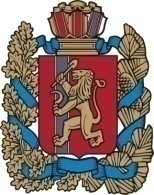 ЧУЛЫМСКИЙ СЕЛЬСКИЙ СОВЕТ ДЕПУТАТОВНОВОСЕЛОВСКОГО РАЙОНА КРАСНОЯРСКОГО КРАЯРЕШЕНИЕ03.10.2017 г.                                  п. Чулым                                         № 39р-1О формировании избирательной комиссии муниципального образования Чулымский сельсовет Новоселовский район Красноярский крайВ связи с истечением срока полномочий избирательной комиссии муниципального образования Чулымский сельсовет и в соответствии со статьями 20, 22, 24, 28 Федерального закона от 12.06.2002 N 67-ФЗ (ред. от 05.04.2016) «Об основных гарантиях избирательных прав и права на участие в референдуме граждан Российской Федерации», статьей 13 Закон Красноярского края от 02.10.2003 N 8-1411(ред. от 26.05.2016) «О выборах в органы местного самоуправления в Красноярском крае», руководствуясь статьей 42.1 Устава Чулымского сельсовета Новоселовского района Красноярского краяЧулымский сельский  Совет депутатов  РЕШИЛ:1. Сформировать избирательную комиссию муниципального образования Чулымский сельсовет в количестве 6 членов с правом решающего голоса. 2. Назначить в состав избирательной комиссии муниципального образования Чулымский сельсовет:Крымова Нонна Владленовна, 30.05.1961 года рождения, имеющую высшее образование, работающую в МБОУ Игрышенская СОШ № 3, учитель, предложенную решением Президиума Регионального политического совета Красноярского регионального отделения Всероссийской политической партии «ЕДИНАЯ РОССИЯ»;Тидиман Светлана Альвертовна, 09.11.1961 года рождения, имеющую средне специальное образование, работающую в Чулымском филиале МБУК «Новоселовский РДК» «Юность»,уборщик служебных помещений предложенную собранием избирателей по месту работы;Воронова Любовь Владимировна, 18.11.1964 года рождения, имеющую средне специальное образование, работающую в Чулымском филиале МБУК «Новоселовский РДК» «Юность», методист, предложенную собранием избирателей по месту работы;  Тяпкина Ольга Николаевна, 10.02.1984 года рождения, имеющую высшее образование, работающую в КГБУ СО «Новоселовский дом-интернат», бухгалтер 2 категории, предложенную собранием избирателей по месту работы;Новикова Тамара Валентиновна, 07.08.1968 года рождения, имеющую средне профессиональное образование, работающую КГБУ СО «Новоселовский дом-интернат»,бухгалтер,  предложенную собранием избирателей по месту работы;Лантратова Ольга Николаевна, 22.05.1967 года рождения, имеющую средне специальное образование, работающую в администрации Чулымского сельсовета Новоселовского района Красноярского края, специалист 2 категории, предложенную собранием избирателей по месту работы; 3. Направить настоящее решение в избирательную комиссию Красноярского края. 4. Решение вступает в силу после его официального опубликования в периодическом печатном издании «Чулымский вестник» и на официальном сайте Новоселовского района. Председатель Чулымскогосельского Совета депутатов                                                       Т.В.Миронова							И.о. Главы Чулымского сельсовета                                           Е.А. Шешина